BESTELLIJST   KERST – OUD EN NIEUW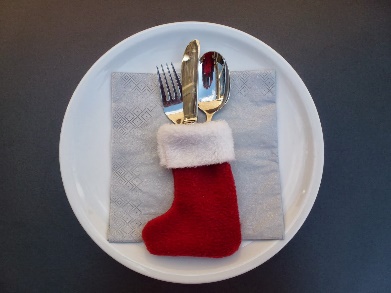 Naam : ……………………………………………………………………………Ophaaldag :             zaterdag 24 december / zaterdag 31 decemberOphaaltijd : ……………………………….…..	Runderpoulet met champignons				€   16.50 p. kg.	………………..      Goulash van het rund						€   16.50 p. kg.    	………………..	Kip in roomsaus							€   16.50 p. kg.	………………..	Pikante kip								€   16.50 p. kg.	………………..	Varkenspoulet in champignonsaus				€   16.50 p. kg.	……………			( per halve kilo te bestellen voor €  8.50 )…..	Jachtschotel met aardappelpuree				€   24.00 p. kg.	………………..	Varkenshaasje in champignon roomsaus			€   24.00 p. kg.	………………..	Konijn op grootmoeders wijze					€   24.00 p. kg.	……………			( per halve kilo te bestellen voor € 12.50 )…..	Aardappelgratin							€     8.00 p.kg.	………………..	Rijst									€     6.50 p. kg.	………………..	Rijstepap met zwarte pruimen					€    13.50 p. lt.	………………..	Creme de caraque met belgische chocolade		€    15.00 p. lt. 	………………..	Tropische mousse							€    15.00 p. lt.	……………												           ___________________							TOTAAL :					……………       www.leanzo.nl 		       leanzo@home.nl       		       06-54253085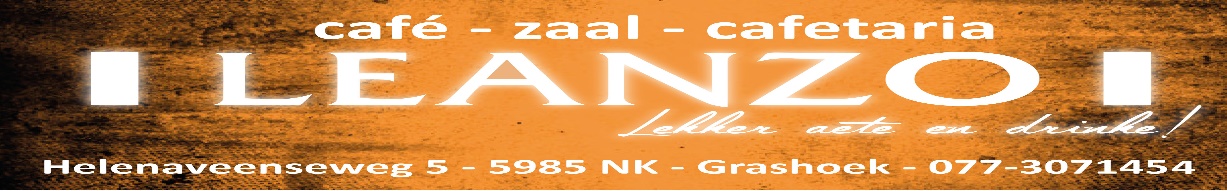 